Приложение №2к Техническому заданию для организации и проведения открытого запроса предложенийна право заключения договора на оказание услуг по изготовлению полиграфической продукции для нужд АО «ЕЭнС»Шаблон визитки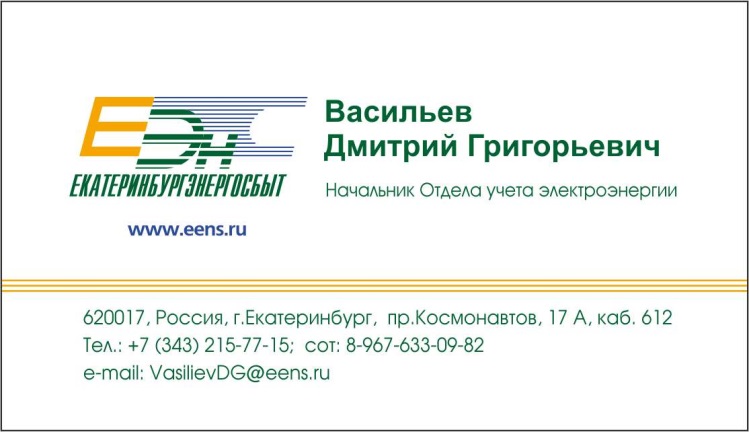 